ს ს ი პ	ს ა ზ ო გ ა დ ო ე ბ რ ი ვ ი	კ ო ლ ე ჯ ი„ მ ე რ მ ი ს ი “პროფესიული საგანმანათლებლო პროგრამების ჩარჩო დოკუმენტის საფუძველზე შექმნილი პროფესიული საგანმანათლებლო პროგრამებისკ ა ტ ა ლ ო გ ი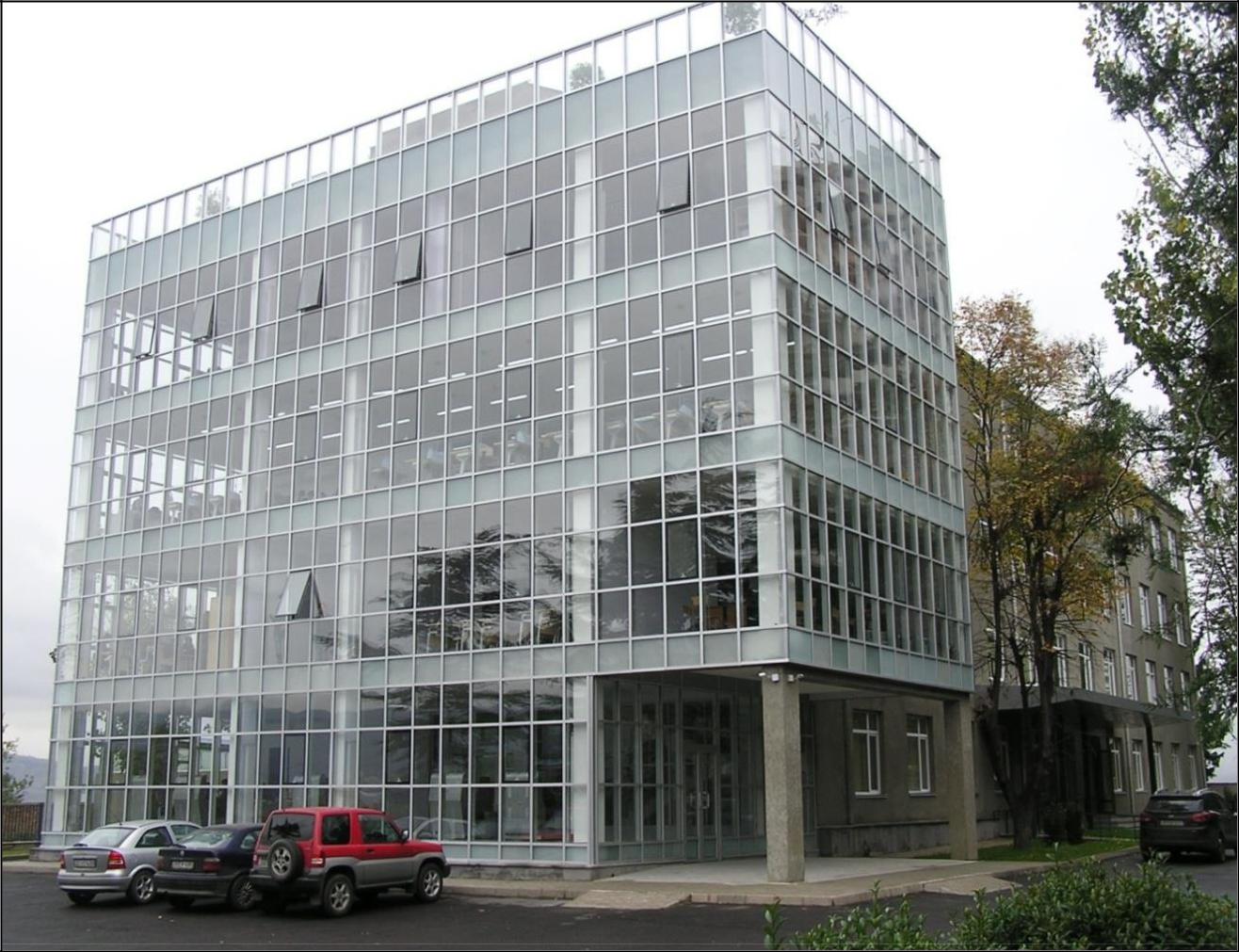 2018წ.საქართველო, ქ. თბილისი 0178, გურამიშვილის ჩიხი. 9ა, სსიპ საზოგადოებრივი კოლეჯი „მერმისი“, ტელ. 214 76 67, ელ-ფოსტა mermisicollege@gmail.com. ვებგვერდი www.mermisicollege.edu.ge პროფესიული საგანმანათლებლო პროგრამების ჩარჩო დოკუმენტის საფუძველზე შექმნილი პროფესიულისაგანმანათლებლო პროგრამების კატალოგი	გვ. 1პროფესიული საგანმანათლებლო პროგრამების ჩარჩო დოკუმენტისსაფუძველზე შექმნილიპროფესიული საგანმანათლებლო პროგრამებისპროფესიული სტუდენტისათვის კრედიტის მინიჭებაკრედიტის მინიჭება ხორციელდება სწავლის შედეგის მიღწევის დადასტურების საფუძველზე.სწავლის შედეგის მიღწევის დადასტურება შესაძლებელია:ა) წინმსწრები ფორმალური განათლების ფარგლებში მიღწეული სწავლის შედეგებისაღიარებით (ჩათვლა);ბ) არაფორმალური განათლების გზით მიღწეული სწავლის შედეგების დადასტურებაგანათლების და მეცნიერების მინისტრის მიერ დადგენილი წესით; გ) სწავლის შედეგების დადასტურება შეფასების გზით.არსებობს განმავითარებელი და განმსაზღვრელი შეფასება.განმავითარებელი შეფასება შესაძლოა განხორციელდეს როგორც ქულების, ასევე ჩათვლის პრინციპების გამოყენებით.განმსაზღვრელი შეფასება ითვალისწინებს მხოლოდ ჩათვლის პრინციპებზე დაფუძნებული (კომპეტენციების დადასტურებაზე დაფუძნებული) სისტემის გამოყენებას და უშვებს შემდეგი ორი ტიპის შეფასებას: ა) სწავლის შედეგი დადასტურდა;ბ) სწავლის შედეგი ვერ დადასტურდა.განმსაზღვრელი შეფასებისას უარყოფითი შედეგის მიღების შემთხვევაში პროფესიულ სტუდენტს უფლება აქვს პროგრამის დასრულებამდე მოითხოვოს სწავლის შედეგების მიღწევის დამატებითი შეფასება. შეფასების მეთოდი/მეთოდები რეკომენდაციის სახით მოცემულია მოდულებში.საქართველო, ქ. თბილისი 0178, გურამიშვილის ჩიხი. 9ა, სსიპ საზოგადოებრივი კოლეჯი „მერმისი“, ტელ. 214 76 67, ელ-ფოსტა mermisicollege@gmail.com. ვებგვერდი www.mermisicollege.edu.ge პროფესიული საგანმანათლებლო პროგრამების ჩარჩო დოკუმენტის საფუძველზე შექმნილი პროფესიულისაგანმანათლებლო პროგრამების კატალოგი	გვ. 2                                                             ფილამწყობი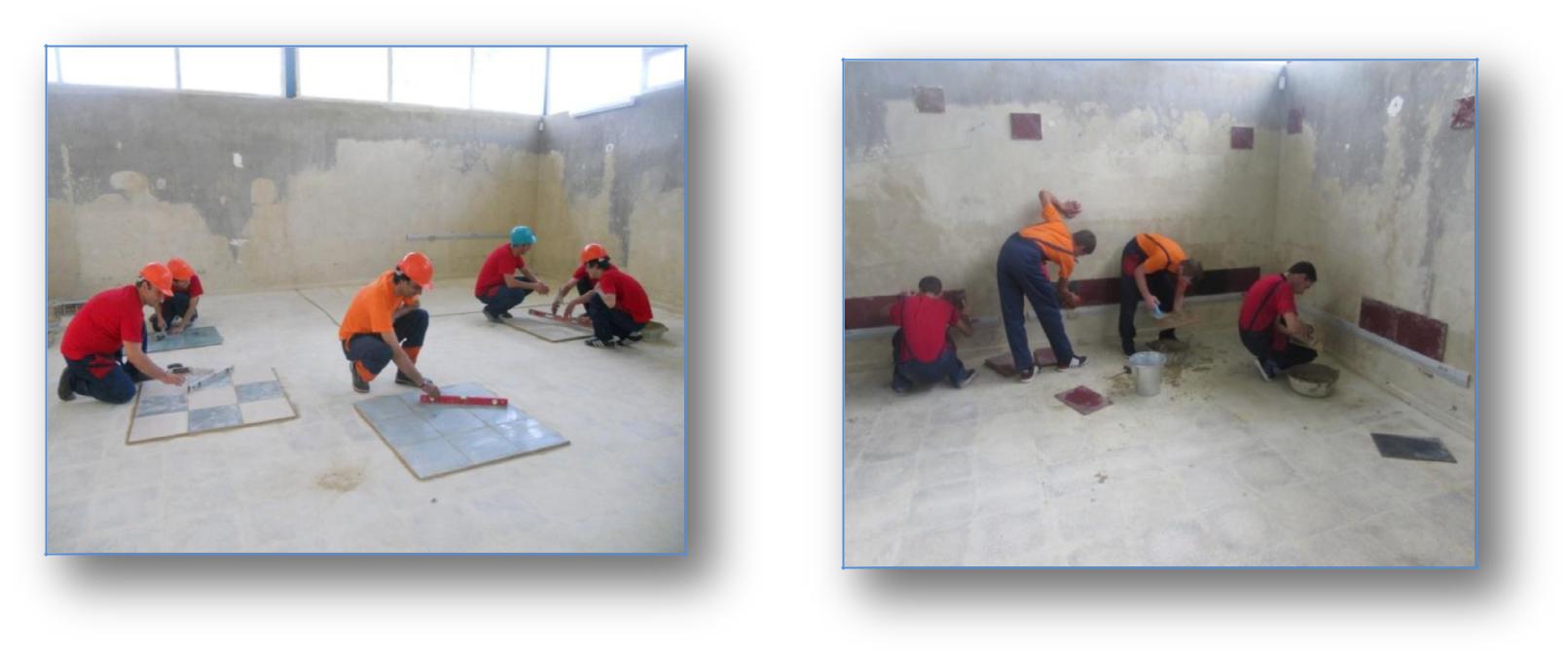        მისანიჭებელი პროფესიული კვალიფიკაცია: ფილამწყობის მესამე საფეხურის პროფესიულიკვალიფიკაციაპროგრამაზე დაშვების წინაპირობა: საბაზო განათლებაკურსდამთავრებულთა კარიერული შესაძლებლობები: პროგრამის დასრულების შემდეგ პირს შეუძლია დასაქმდეს სამშენებლო კომპანიაში, ნებისმიერი ტიპის ორგზანიაციაში, რომელიც აწარმოებს სხვადასხვა ზედაპირების ფილებით მოპირკეთებას. შესაძლებელია იყოს თვითდასაქმებული.პროგრამის მიზანი: პროგრამის მიზანია მისცეს პირს შესაძლებლობა დაეუფლოს ფილამწყობის სპეციალობისათვის საჭირო ცოდნას, გამოიმუშაოს შესაბამისი უნარები და კომპეტენციები. შეძლოს ცოდნის პრაქტიკაში გამოყენება. იყოს კონკურენტუნარიანი სპეციალისტი.სწავლის შედეგები:პროგრამის დასრულების შემდეგ პირს შეუძლია:გარემოს ორგანიზება სამუშაოების საწარმოებლადკედლის და იატაკის ზედაპირების მომზადება ფილებით მოსაპირკეთებლად ფილის დამუშავება ზედაპირის მოპირკეთება ფილებით და მოზაიკითპროგრამის მოცულობა და ხანგრძლივობა:მოცულობა:  68 კრედიტიხანგრძლივობა: 14 სასწავლო თვეფილამწყობის მესამე საფეხურის კვალიფიკაციის მისაღებად იმ სტუდენტებმა, რომელთაც პროფესიული ტესტირება გაიარეს ქართულ ენაზე უნდა დააგროვონ ჯამურად 69 კრედიტი, რომელთაგან 16 კრედიტი არის სავალდებულო ზოგადი მოდულები, 52 კრედიტი არის სავალდებულო პროფესიული მოდულები.იმ	სტუდენტებმა,	რომლებმაც	გაიარეს	პროფესიული	ტესტირება	რუსულ,	აზერბაიჯანულ	დასომხურ ენაზე უნდა დააგროვონ 83 კრედიტი, რომელთაგან 31 კრედიტი არის ზოგადი მოდულებისაქართველო, ქ. თბილისი 0178, გურამიშვილის ჩიხი. 9ა, სსიპ საზოგადოებრივი კოლეჯი „მერმისი“, ტელ. 214 76 67, ელ-ფოსტა mermisicollege@gmail.com. ვებგვერდი www.mermisicollege.edu.ge პროფესიული საგანმანათლებლო პროგრამების ჩარჩო დოკუმენტის საფუძველზე შექმნილი პროფესიული(მათ შორის: 15 კრედიტი ქართული ენის A2 მოდული), 52 კრედიტი არის საერთო პროფესიული მოდულები. სწავლის ხანგრძლივობა 16 სასწავლო თვე. პროგრამის სტრუქტურა და მოდულები :საქართველო, ქ. თბილისი 0178, გურამიშვილის ჩიხი. 9ა, სსიპ საზოგადოებრივი კოლეჯი „მერმისი“, ტელ. 214 76 67, ელ-ფოსტა mermisicollege@gmail.com. ვებგვერდი www.mermisicollege.edu.ge პროფესიული საგანმანათლებლო პროგრამების ჩარჩო დოკუმენტის საფუძველზე შექმნილი პროფესიულისაგანმანათლებლო პროგრამების კატალოგისავალდებულო ზოგადისავალდებულო ზოგადისავალდებულო ზოგადისავალდებულო პროფესიულისავალდებულო პროფესიულიარჩევითი პროფესიულიარჩევითი პროფესიულიმოდულებიმოდულებიმოდულებიმოდულებიმოდულებიდასახელებაკრედიტიდასახელებაკრედიტიდასახელებაკრედიტირაოდენობრივი2გაცნობითი პრაქტიკა-2წიგნიერება2ფილამწყობი2წიგნიერებაფილამწყობიინფორმაციული3საწარმოო პრაქტიკა-8წიგნიერება 13ფილამწყობი8წიგნიერება 1ფილამწყობიმეწარმეობა 12პრაქტიკული5მეწარმეობა 12პროექტი-ფილამწყობი5პროექტი-ფილამწყობიინტერპერსონა-შრომის დაცვა დაინტერპერსონა-უსაფრთხოებისლური3უსაფრთხოების1ლური3ტექნიკა1კომუნიკაციატექნიკაკომუნიკაციაფილამწყობისთვისფილამწყობისთვისსამშენებლო ნახაზებისუცხოური ენა -4წაკითხვა და5ინგლისური4გაანგარიშება5ინგლისურიგაანგარიშებაფილამწყობისთვისზედაპირის ფილებითსამოქალაქო2მოპირკეთებისათვის5განათლება2საჭირო მასალები და5განათლებასაჭირო მასალები დანაზავების მომზადებაფილის დამუშავება44კედლის მომზადებაფილებით6მოპირკეთებისათვისკედლის მოპირკეთება5ფილებით5ფილებითიატაკის მოზადებაფილებით4მოპირკეთებისათვისიატაკის ზედაპირის4მოპირკეთება ფილებით4მოპირკეთება ფილებითზედაპირისმოპირკეთება3მოზაიკური ფილებითსულ:16სულ:52ქართული ენა A215საგანმანათლებლო პროგრამების კატალოგი